GUÍA PARA ELABORAR PROPUESTAS DE INVESTIGACIÓN Y ACCIÓN SOCIAL EN EL SIPPRES“Este documento tiene como objetivo mostrar la información que se debe completar en el SIPPRES para la creación de una nueva propuestas de investigación y acción social”INFORMACIÓN GENERAL DE LA NUEVA PROPUESTAInformación generalUnidad Ejecutora: Se debe seleccionar “INSTITUTO DE INV. EN EDUCACION”Número del proyecto Este dato se genera de forma automática en el sistema.Nombre del Proyecto: Indicar el título correspondiente, máximo 2000 caracteres.Fecha de inicio (dd/mm/aaaa): Considerar que la fecha inicial sea 3 meses después de entregar la propuesta en el Instituto debido al proceso de evaluación. Fecha de finalización (dd/mm/aaaa): Se recomienda que sea el 31 del último mes del año correspondiente. Descripción del proyecto: Se debe aportar información que describa en forma general el proyecto, máximo 4000 caracteres.Observaciones: Anotar lo que se considere, máximo 4000 caracteres.Actividad: Indicar si es Administración, Investigación, Acción Social, Vida Estudiantil o Docencia.Subactividad: Elegir la que más se ajusta de acuerdo con la actividad seleccionada anteriormente.Modalidad: Este apartado se visualiza en caso de haber seleccionado en la pestaña de “Actividad” Investigación, las opciones son Actividades de apoyo a la investigación, Programas, Proyectos de Investigación y Vínculo externo remunerado-Venta de Servicios.Condiciones del proyecto: Para este efecto, se debe seleccionar “Nuevo”.Monto global estimado UCR (Total del proyecto durante su vigencia): Indicar la suma del monto total del presupuesto que se solicita para el desarrollo de la investigación durante cada año de vigencia. NO se considera el monto por horas asistente o estudiante. Monto aprobado por Vic. De Investigación. (Solo lectura)¿El proyecto posee algún vínculo externo?: Seleccionar en caso de que el proyecto cuente con financiamiento externo.Actividad: Actividad en las que desea inscribir el proyecto.Relación con/Adscripción: Se debe indica si la investigación está relacionado con otro proyecto, sea del periodo actual o anterior.Unidades participantes: El campo es opcional, se deben indicar las unidades participantes en el proyecto, en caso de ser 2 o más, se debe mostrar la unidad base o principal.Instituciones: El campo es opcional, se deben indicar las instituciones participantes en el proyecto.Personas participantes: La búsqueda para personas internas se puede realizar por el número de identificación.ESTRUCTURAEstructura: Para pegar texto dentro de los cuadros, debe utilizar el teclado, ( Ctrl+V Si es una PC ) o ( cmd+V Si es MAC )Para pegar texto en el campo de antecedentes, por favor utilizar la figura que aparece en la barra de herramientas del campo 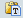 No se recomienda el pegado de imágenes ya que a la hora de generar el reporte estas no se reconocerán, causando un error que no permita la creación del mismo.)Antecedentes: Es el estado actual del conocimiento incluye las publicaciones recientes relacionadas con la temática por desarrollar, así como las referencias bibliográficas, experiencias personales y otras fuentes. Experiencia de la institución en el campo del proyecto y experiencias en el campo realizadas fuera de la institución. Se refiere a la conceptualización teórica y otros aportes que a su juicio contribuyen con la presentación clara y concisa del tema por investigar.  Es la elaboración de un marco teórico que implica analizar y exponer las teorías, los enfoques teóricos, investigaciones y antecedentes en general que se consideren válidos para el encuadre del estudio. La función teórica conlleva el desarrollo de una actitud y capacidad interpretativa durante todo el proceso de investigación, por cuanto orienta a la persona investigadora a la construcción del objeto de estudio.Nota:  para la realización de los antecedentes usted puede contar con varias fuentes y recursos que pone a su disposición el INIE, como son búsquedas personalizadas y especializadas en bases de datos locales, préstamos interbibliotecarios, préstamos a domicilio.  Se cuenta con una Unidad de Información y Referencia con recursos bibliográficos especialmente del área de educación.  Los informes finales de investigaciones desde el año 1981 están disponibles para descargar desde nuestro Repositorio Institucional en el siguiente enlace: http://repositorio.inie.ucr.ac.cr/Para esta opción favor comunicarse con la Licda. Martha Barquero al correo martha.barquero@ucr.ac.cr, o al teléfono 2511-1441.A continuación, algunos de los materiales que puede solicitar en la UIR del INIE.Acevedo Álvarez, R. (2015). Los métodos y técnicas cuantitativas para análisis de datos en la investigación educativa universitaria.Barrantes Echavarría, Rodrigo. (2008). Investigación un camino al conocimiento: un enfoque cuantitativo y cualitativo. Euned.Díaz Soucy, Cecilia. (2012). Hacia una investigación social implicada. Generando nuevos conocimientos en la realidad social.  Revista Redpensar. 1(2), 13-19.Fierro Evans, Cecilia. (2006). Curso de investigación cualitativa: Fundamentos y procedimientos. 	México: Universidad Iberoamericana León.Francis Salazar, Susan y Sánchez Gómez, María Cruz. (2009). Investigación y formación: teoría y 	práctica de la investigación educativa en la formación de educadores: manual de grado. 	San José, C.R. Universidad de Costa Rica: Universidad de Salamanca, AECI.Gallardo, Helio. (2008).  Elementos de investigación académica. Euned.Martín García, Antonio y Venegas Renauld, María Eugenia. (2009). Investigación y formación: 	teoría y práctica de la investigación educativa en la formación de educadores: manual de 	posgrado. San José, C.R.: Universidad de Costa Rica: Universidad de Salamanca, AECI.Salas Luévano, Marco Antonio y Anatolievna Zhizhko, Elena. (2010). ¿Cómo hacer la investigación en educación?: fundamentación teórico-metodológica de la investigación cualitativa.  México: Taberna Literaria Editores.Sandín Esteban, M. Paz. (2003). Investigación cualitativa en educación: Fundamentos y tradiciones.   España: McGraw Hill. SanMartín, Ricardo. (2003). Observar escuchar comparar escribir: La práctica de la investigación 	cualitativa.  España: Ariel Antropología.Solís Jordán José. (2005). Hacia la investigación crítica en la educación: Insurgencias cualitativas. Puerto Rico: Publicaciones Puertorriqueñas.Justificación: Definición de las necesidades que atenderá el proyecto. Relación del proyecto con las políticas institucionales o si existe una demanda extrauniversitaria de comunidades, instituciones gubernamentales u otras. (aportar documentos).La justificación aporta un propósito definido lo suficientemente fuerte que explica por qué es conveniente llevar a cabo la investigación y cuáles son los beneficios que se derivarán de la investigación.  Responde a algunos criterios como son: Relevancia social, conveniencia, implicaciones prácticas, valor teórico, utilidad metodológica, entre otros.  (Hernández, Fernández & Batista.  2003)¿En qué consiste el impacto?: Se entiende por impacto, las transformaciones y los cambios cuantitativos o cualitativos duraderos por efecto del proyecto; en este apartado incluya como se registrará y sistematizará (descripción, análisis e interpretación) la información que se recoge para evaluar este impacto. Tome como base lo planteado en los apartados: Impacto del Proyecto y Población Beneficiaria. Este campo aparece si una de las actividades sustantivas del proyecto es investigación. Este es un aspecto fundamental para extraer información relevante sobre la proyección de la Universidad y marca la pauta para estructurar la información estratégica de divulgación futura.Descriptores: Áreas temáticas que aborda el proyecto y que puedan identificarse en un índice de materia. El sistema SIPPRES ofrece una lista de descriptores amplia, pero también se pueden agregar los que faltan de acuerdo con una lista cerrada o Tesauro, por ejemplo http://databases.unesco.org/thessp/  (Tesauro de Educación de la UNESCO).  Áreas de impacto: Efectos cualitativos o cuantitativos  que se lograrán con la ejecución del proyecto. Se ofrece una serie de áreas, usted debe seleccionar aquellas en las cuales la ejecución del proyecto tendrá mayores efectos. Población beneficiada:¿Quién o quiénes?: Personas, instituciones organizaciones, grupos o sectores, entre otros; que se benefician con la realización del proyecto. Responde (Quién o quiénes, cantidad de población, beneficio que generará).  Por ejemplo: todo el estudiantado del Centro Educativo X, o del Nivel X en un periodo determinado.Beneficios para la población: Se debe explicar cómo se beneficiará la población indicada con la realización del proyecto. Beneficios para la Universidad: Se debe explicar si como consecuencia de la ejecución de este proyecto se captarán recursos materiales, financieros, de infraestructura, entre otros. Además, indicar otros beneficios que se obtendrán como resultado de la propuesta, tales como: fortalecimiento de imagen, redes académicas, explotación de ventajas comparativas, inserción en áreas relevantes, entre otros. Para finalizar, se debe describir el aporte de la propuesta en: docencia, investigación, acción social, vida estudiantil, administración o políticas universitarias. Metas por objetivos Desarrollo Sostenible: Debe seleccionar sí o no en la pregunta ¿Es posible asociar este proyecto a los Objetivos de Desarrollo Sostenible? Objetivos y metas del proyecto: Objetivo general del proyecto: (Máximo 500 caracteres) Fin principal que se pretende alcanzar mediante la ejecución del proyecto. Su redacción debe iniciarse con un verbo en infinitivo; ser coherente, clara, concisa, realista y que pueda traducirse en acciones concretas. Debe responder al qué y para qué del proyecto. Los objetivos son una guía para el estudio y se deben tener presentes en todo el desarrollo del proyecto.  La elección de los verbos para la construcción de los objetivos depende de los propósitos del estudio y criterios propios de la persona investigadora.Se recomienda la Taxonomía de Bloom para elegir los verbos.Objetivos, metas e indicadores:Objetivos específicos: Los objetivos específicos expresan logros concretos que se desean alcanzar, se derivan del objetivo general para operacionalizarlo.  Su redacción debe considerar las instrucciones enunciadas en el objetivo general Metas: Son resultados que se esperan alcanzar al ejecutar la programación establecida.  Se pueden expresar por medio de resultados, productos parciales, subproductos o productos finales. Constituyen la base sobre la cual se fundamenta la evaluación del proyecto. Estas pueden ser cualitativos o cuantitativos.  Se desprenden de los objetivos específicos y sirven de parámetro para la medición de los procesos del proyecto. Indicador: Medida cuantitativa o cualitativa que permite identificar cambios en el tiempo. Su propósito es determinar qué tan bien está funcionando el proyecto o sistema, dando la voz de alerta sobre la existencia de algún problema. Permite tomar medidas para solucionarlo, una vez se tenga claridad sobre las causas que lo generaron.Políticas: El SIPPRESS tiene las políticas por lo que se eligen al momento que se formule la propuesta.  Ubicaciones: Ubicación del proyecto: Existen dos opciones, si el proyecto se desarrolla en Costa Rica o si el proyecto se desarrolla fuera de Costa Rica.Si el proyecto se desarrolla en Costa Rica: Debe seleccionar dentro de la lista de ubicaciones en Costa Rica, luego, provincia, cantón, distrito y región. (Nota: si su proyecto se va a realizar en varias comunidades, debe anotarlas) Si el proyecto se desarrolla fuera de Costa Rica: Debe seleccionar dentro de la lista de países, país y otras señas.METODOLOGÍAMetodología: ¿Hace uso de animales?: Debe seleccionar en caso de que la respuesta sea afirmativa.¿El proyecto trabaja con seres humanos?: Debe seleccionar en caso de que la respuesta sea afirmativa. Se recomienda estudiar los lineamientos establecidos por el Comité Ético Científico de la Vicerrectoría de Investigación, en relación con la investigación con seres humanos, en la dirección http://www.vinv.ucr.ac.cr/sites/default/files/files/Lineamientos%20Comit%C3%A9%20%C3%89tico%20Cient%C3%ADfico2(1).pdfPara proyectos de investigación que trabajarán con seres humanos como sujetos de investigación, deben presentar adicional al SIPPRES el formulario de consentimiento informado, asentimiento informado (si aplica) y formulario general de revisión, puede descargar estos documentos en el siguiente enlace https://vinv.ucr.ac.cr/es/comite-etico-cientifico¿Requiere acceso a elementos de biodiversidad?: Debe seleccionar en caso de que la respuesta sea afirmativaMetodología: Para pegar texto dentro de los cuadros, debe utilizar el teclado, ( Ctrl+V Si es una PC ) o ( cmd+V Si es MAC )Para pegar texto en el campo de metodología, por favor utilizar la figura que aparece en la barra de herramientas del campo No se recomienda el pegado de imágenes ya que a la hora de generar el reporte estas no se reconocerán, causando un error que no permita la creación del mismo.La metodología está en función del marco teórico en que se sustenta la investigación, también debe relacionarse con el tipo de objetivos que pretenden alcanzar y las posibilidades y limitaciones a las que se enfrenta, como son recursos, tiempo previsto, directrices, entre otros.Nota: Dependiendo del estudio en algunas ocasiones es pertinente realizar una prueba piloto (contemplar en el presupuesto). Además, para la construcción o aplicación de escalas de medición es importante conocer la confiabilidad y validación de las mismas.Para solventar alguna duda de índole estadística favor comunicarse con la Bach. Melissa Valverde al correo melissa.valverde_h @ucr.ac.cr ó al teléfono 2511-3444.Algunas referencias de ayuda: D'ancona, C., & D'Ancona, M. A. A. C. (1999). Metodología cuantitativa: estrategias y técnicas de investigación social.Babbie, E. (2000). Fundamentos de la investigación social. 2ª. Edición. México, DF: International Thompsom Editores.Glass, G. V., Stanley, J. C., Gómez, E. G., & Guzmán, E. (1986). Métodos estadísticos aplicados a las ciencias sociales. Prentice-Hall Hispanoamericana.Gómez, M. (1998). Elementos de estadística descriptiva. Universidad Estatal a Distancia, San José, Costa Rica.Hernández, Ó. (2004). Estadística elemental para ciencias sociales. San José de Costa Rica: Universidad de Costa Rica.Neuman, L. W. (2002). Social research methods: Qualitative and quantitative approaches.Recursos con que cuenta el proyecto: Se refiere a los recursos humanos, financieros o materiales y de infraestructura existentes para llevar a cabo el proyecto.  Si cuenta con alguna ayuda externa indique el tipo de aporte. Si es económico indique el monto del financiamiento. Tomar en cuenta que debe aportar la información presupuestaria en los formularios establecidos (O.A.F. o Fundación UCR), también anexar cartas de entendimiento, convenios, con el respectivo visto bueno de la Rectoría.EVALUACIÓNEvaluación: Evaluación del impacto: Mecanismos y herramientas que se van a tomar en cuenta para evaluar el proyecto. Se entiende por impacto, las transformaciones y los cambios cuantitativos o cualitativos duraderos por efecto del proyecto; en este apartado se debe incluir cómo se registrará y sistematizará (descripción, análisis e interpretación) la información que se recoge para evaluar este impacto.  Tome como base lo planteado en los apartados: impacto del proyecto y población beneficiaria. Este apartado aparece, si una de las actividades sustantivas del proyecto es Investigación. CRONOGRAMACronograma: En este apartado se incluirán todas las actividades y tareas necesarias para el avance del proyecto. Se debe anotar el nombre de la tarea, fecha de inicio y fecha de finalización.PRESUPUESTOPresupuesto: Debe seleccionar el periodo, la Vicerrectoría a la cual se le solicita, el objeto de gasto, monto solicitado y la justificación.RÉGIMEN BECARIORégimen becario: En este apartado se incluirá el tipo de horas solicitadas (asistente o estudiante), la cantidad de meses solicitados, cantidad de horas y una justificación, detallando claramente el fin con el que se solicitan las horas. Para finalizar se debe seleccionar “Registrar proyecto”Como recomendación  y en seguimiento al acuerdo del Consejo Científico del INIE y el artículo 42 del Reglamento de la Investigación en la Universidad de Costa Rica, toda investigación que se realice en el INIE deberá concluir con un producto relacionado con el tipo de investigación. Por ejemplo:Investigación documental: estudia los documentos existentes sobre un tema determinado, son documentos que de alguna manera han dejado huella en el ser humano.  Producto esperado: reporte, ensayo, artículo publicable, monografía, tesisInvestigación de campo: este tipo de investigación estudia el fenómeno tal como sucede, sin ejercer control de ninguna índole, se refiere a cualquier evento o situación que ocurre en el medio.  Producto esperado reporte, tesis, artículo publicable.Investigación experimental: estudia las relaciones que pueden ser causales o circulares, entre las variables manipulándolas bajo condiciones controladas. Productos esperados tesis,  reportes, artículo publicable. Rosas (2007)Adicionalmente se puede valorar la posibilidad de presentación de resultados parciales o finales por medio de una conferencia, charla, presentación, entre otros.Nota importante: Se insta al personal docente interesado en presentar propuestas de investigación para el 2025, considerar temas vinculados a necesidades país en el ámbito educativo, que nos permitan como INIE y Facultad proyectarnos, incidir políticamente en la toma de decisiones y, sobre todo, generar aportes innovadores ante la crisis educativa.Asimismo, es importante que, dentro de los objetivos y la justificación de la propuesta, se evidencie la relación con la minimización del rezago educativo.Aspecto metodológicoDescripciónCarácterCualitativo, cuantitativo o mixto.EnfoqueCualitativo: Etnografía, heurística, hermenéutica, entre otros.EnfoqueCuantitativo: Experimental, cuasi-experimental, pretest - postest, entre otros.ProfundidadExploratoria, descriptiva, explicativa o experimentalPoblación de estudioSe indica si son personas, centros educativos, empresas, entre otros.Temporalidad del estudioLongitudinal (Retrospectivo o prospectivo), transversalDescripción del diseño muestral y selección de la muestra Tipo de diseño: simple al azar, sistemático, estratificado, proporcional al tamaño.Tamaño de la muestraSi es una muestra de naturaleza aleatoria se debe indicar el error de muestreo y nivel de confianzaTamaño de la muestraError de muestreo: Es la precisión para estimar el valor de la poblaciónTamaño de la muestraNivel de confianza: Es la confiabilidad entre la estimación que se realiza a nivel muestra con respecto al valor poblacionalDefinición y descripción de las variablesVariables que caracterizan la población (edad, sexo, ubicación geográfica)Definición y descripción de las variablesVariables independientes y dependientes del estudioDescripción de los instrumentos de medición o cuestionariosIndicar si el instrumento a aplicar pertenece a alguna organización o institución, si es una adaptación o es un nuevo instrumento.Descripción de los instrumentos de medición o cuestionariosMencionar las dimensiones que mide el cuestionarioDescripción de los instrumentos de medición o cuestionariosIndicar los módulos que conforman el cuestionarioDescripción de los instrumentos de medición o cuestionariosSi se pretende medir actitudes o validar instrumentos mencionar la escala de mediciónDescripción de los instrumentos de medición o cuestionariosPor ejemplo: Likert, diferencial semántico, entre otras.Descripción de los instrumentos de medición o cuestionariosLikert: Escala ordinaria, determina el grado o nivel de intensidad del informante ante alguna pregunta o afirmación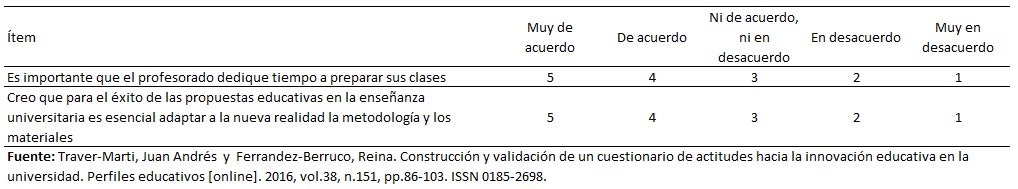 Descripción de los instrumentos de medición o cuestionariosDiferencial semántico: La escala consiste en que el informante elija la posición que tiene entre dos términos opuestos o contrarios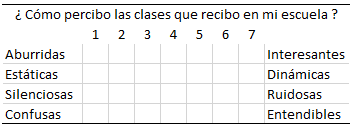 Aplicación del instrumento o recolección de informaciónRealizarse auto suministrada, entrevista cara a cara, telefónica, vía digital. Además, se pueden realizar técnicas como entrevista a profundidad, grupos focales, Delphi, entre otras.Descripción de la técnica estadística a aplicar Análisis descriptivo o inferencialPruebas estadísticasSe debe establecer el nivel de significancia del estudio, esto para la aceptación o rechazo de las hipótesis de las pruebas.Herramientas de análisisMencionar software, lenguaje o programa que utilizará para el análisis de los datos o elaboración de gráficos o cuadrosHerramientas de análisisPor ejemplo: SPSS, PSPP,  Microsoft Excel, R, ATLAS.ti , NVIVO, entre otros. (Especificar la versión)